Open House/Public Meeting forProposed Project toReconstruct S.D. Highway 37(through Parkston)Tuesday, July 18, 20235:30 p.m. to 6:30 p.m.Parkston Emergency Services309 East Main St., Parkston, SDPublic is encouraged to attend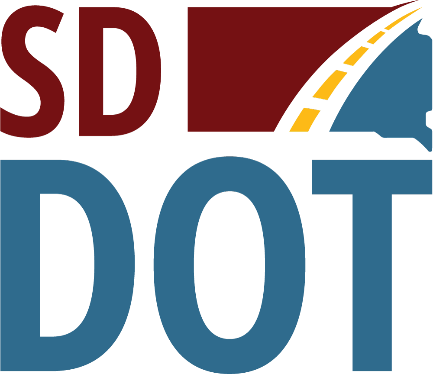 South DakotaDepartment ofTransportationPublic Meeting Information @https://dot.sd.gov/projects-studies/projects/public-meetings#listItemLink_1920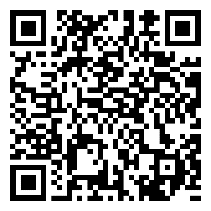 